7. G       GEO             UČENJE NA DALJAVO – 4. TEDEN (23.11. – 27.11. 2020)SREDNJA EVROPA1.Poimenuj države in glavna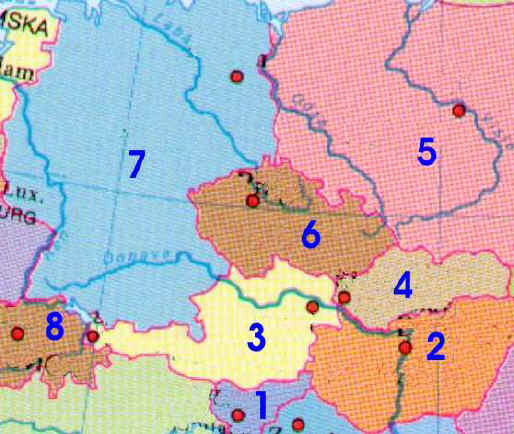 mesta Sredje Evrope.2. Navedi naravno geografske enote v Srednji Evropi.3. Katere so narodne – jezikovne in verske skupine?4. Katera 2 bloka sta delila države Sr. Evrope?PANONSKA NIŽINA (učb.str. 42 – 45) dopišite k naslednjim točkam:1. Nastanek2.PovršjeBlatno jezero3.Podnebje4. Rastje in prst5. Kmetijstvopogoji za poljedelstvo in kmetijske culturemelioracija?živinoreja6. Naravna bogastvaNAFTA, ZEMELJ. PLIN (Ploesti – Rom.)ŽELEZ. RUDA – Bukovski gozd, Miškolc (Madž.)PREMOG7. IndustrijaKMETIJSKI STROJIČRNA METALURGIJAPREHRAMBENAKEMIČNA - RAFINERIJE8. Naselja in prebivalstvoDONAVA – 2850kmTOK – Nemčija, Avstrija, Slovaška, Madžarska, Srbija, Romunija Schwarzwald( izvir), Bavarska planota, Dunajska kotlina, Panonska, vlaška nižina --- Črno morje – deltast izlivLevi pritoki: ________________________________________Desni pritoki: _______________________________________ Pomen: - namakanje                - elektrarne (Djerdap 1-4) – Srbija                 -promet (rečni kanali – Donava – Tisa – Donava;    Ren – Main - Donava / povezava S morje – Črno m.                - plovna od Regensburga – izliva -tovorni in potniški promet (križarjenje)                - turizem                - ribolov, lov (ptice Vojvodina)    6. Podonavje -  območje, kjer teče reka s svojimi pritokiOglejte si še 2 filma o Donavi (potovanje skoz mesta na Donavi in Delta Donave)Youtube povezavi;https://youtu.be/vEULFvZ0_LYhttps://youtu.be/S5eIs04VZEEŠe malo učenja angleščine  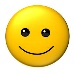 Uspešno delo, bodite zdravi in lep pozdrav, učiteljica, Vida Lunka